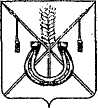 АДМИНИСТРАЦИЯ КОРЕНОВСКОГО ГОРОДСКОГО ПОСЕЛЕНИЯКОРЕНОВСКОГО РАЙОНАПОСТАНОВЛЕНИЕот 03.09.2018   	                                                                                             № 1114г. КореновскОб отмене постановления администрацииКореновского городского поселения Кореновского районаот 3 ноября 2016 года № 2071 «Об утверждении схемы расположения земельного участка, расположенного по адресу: город Кореновск, улица Коммунистическая, в районе дома 7г, участок 1, на кадастровом плане территории»В связи с выявлением в границах данного земельного участка части нежилого здания, сведения о котором в Едином государственном реестре недвижимости отсутствуют администрация Кореновского городского поселения Кореновского района п о с т а н о в л я е т:1. Отменить постановление администрации Кореновского городского поселения Кореновского района от 3 ноября 2016 года № 2071 «Об утверждении схемы расположения земельного участка, расположенного по адресу: город Кореновск, улица Коммунистическая, в районе дома 7г, участок 1, на кадастровом плане территории».2. Постановление вступает в силу со дня его подписания.Исполняющий обязанности главыКореновского городского поселенияКореновского района                                                                           М.В. Колесова